Gold Star Wives of America, Inc.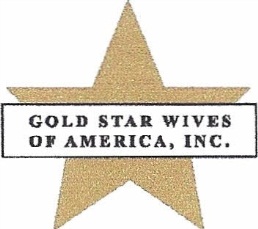 , Room 425,   REPEAL THE SURVIVOR BENEFIT PLAN/DEPENDENCY  AND INDEMNITY COMPENSATION(SBP/DIC) OFFSETObjective:  To repeal the law that requires a $1.00 reduction in a DoD Survivor Benefit Program (SBP)for each $1.00 received from the VA's Dependency and Indemnity Compensation (DIC) program. SBP is a premium based voluntarily selected benefit of retirement.Legislation:  113th CongressHR 32 Rep. Joe Wilson, SC172 Co-sponsors (8/1/2013}S 734   Sen. Bill Nelson, FL and           Sen. Susan Collins, ME.24 Co-sponsors (8/1/2013)Cost FY11:Military Retirement Trust Fund Outgoing $55 Billion to military retirement and survivor payments$3.61 Billion to 294,000 SurvivingSpousesCBO score:$477 Million (2013) owed to 59,241 offset Widows (less than 1% of$55 B)Original Survivor Benefit Bill HR 10670, signed by President Richard Nixon, Sept 21, 1972, House Report 92-481 passed as a  free standing billFor more information, contact:Gold Star Wives of America, Inc.888-751-6350703-351-6246 www.goldstarwives.orgMilitary Compensation websitehttp://militarypay.defense.gov/survivor/sbp/index.htmlbased on 50% of active duty base payVA Compensation http://www.vba.va.gov/bln/21/Rates/comp01.htmSurviving Spouses Deserve Equal Beneficiary Status:No DIC offset for other beneficiary categories, such as:•	Remarried surviving spouses over age 57 receive both SBP and DIC payments (2004)  •	Surviving children do not have offset between SBP and DIC•	Former spouses may receive SBP and current spouse receives DIC•	Surviving spouses receive SBP from first marriage and DIC from second marriage•	Surviving spouses of non-service connected death receive full SBP up to 55% (SBP/62)•	31,000 surviving spouses have NO SBP to pay TRICARE premiums, CHAMPVA has no premiums•		Federal Civil Service Survivor Annuity is not offset by DIC and no premiums are paid for survivor benefit by civilian employees who die in active employment.•	Retirees pay SBP premium of 61/2% of retired pay and premium refund is proportionate to SBP paid.Favorable Recommendations Eliminate Offset to SBP/DIC:•	The Veterans Disability Benefits Commission (2007)•	Commission on Care for 's Returning WoundedWarriors (2007)11th Quadrennial Review of Military Compensation (2012)Philosophical Basis of DoD's Survivor Benefit Plan:To supplement the survivor benefit of Social Security at age 62. (Repealed in 2003)	To establish a survivor benefit similar to the Federal Civil Service Annuity or 55% of retired pay with a reasonable "cost sharing" premium•	2001, all military active duty deaths receive SBP, no premiums paid•	Federal Civilian Employee / no premiums paid for survivor annuity	Rank 0- 5   20 YRSPrecedentSBP IMPACT 
As Of 09/18/2012SBP IMPACT 
As Of 09/18/2012SBP IMPACT 
As Of 09/18/2012SBP IMPACT 
As Of 09/18/2012SBP IMPACT 
As Of 09/18/2012SBP IMPACT 
As Of 09/18/2012SBP IMPACT 
As Of 09/18/2012SBP IMPACT 
As Of 09/18/2012SBP IMPACT 
As Of 09/18/2012SBP IMPACT 
As Of 09/18/2012SBP IMPACT 
As Of 09/18/2012RankStatusSBP Monthly Premium Monthly Retired Pay 2012Monthly VA Disability 2012Monthly TotalMonthly SBP AnnuityMonthly VADIC BenefitMonthly VA/DIC OffsetGross Monthly IncomePercentage of Pre death mil/vaIncomeE-7-20
YRS $141. mo.100% Disabled  Veteran with Spouse$2,169 $2924 $5,093 N/AN/AN/A$5,093UnRemarried Surviving Spouse$1,192 $1,195 ($1,192)$1,195 23.46%Remarried Surviving Spouse  =>57$1,192$1,195 0$2,387 46.86%0-5  20 
YRS $271.mo100% Disabled  Veteran with Spouse$4,180 $2924 $7,104 N/AN/AN/A$7,104 UnRemarried Surviving Spouse$2,299 $1,195 $1,104$2,299 32.23%Remarried Surviving Spouse  =>57$2,299 $1,195 0$3,494 49.18%